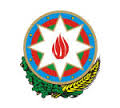 RESPUBLIKA ELMİ TƏDQİQATLARIN ƏLAQƏLƏNDİRİLMƏSİ ŞURASIQ Ə R A R№  9/1Bakı şəhəri                                                                                    5 dekabr 2014-cü il Elmi problemlər üzrə  elmi şuraların yaradılması haqqındaAzərbaycan Milli Elmlər Akademiyası Rəyasət Heyətinin 19 noyabr 2014-cü il tarixli 18/3 nömrəli qərarı ilə Respublika Elmi Tədqiqatların Əlaqələndirilməsi Şurasının (RETƏŞ) yeni tərkibi təsdiq edilmişdir. Hazırda RETƏŞ-in qarşısında ölkədə bütün elmi müəssisə və ali məktəblərin elmi tədqiqat fəaliyyətini müasir səviyyədə vahid mərkəzdən əlaqələndirmək və istiqamətləndirmək, elmi tədqiqat işlərinin illik və uzunmüddətli planlarının hazırlanmasını, eləcə də tədqiqatların prioritet istiqamətlər üzrə aparılmasını təmin etmək, mövzuların təkrar işlənməsinin qarşısını almaq, elmi tədqiqatların nəticələrini təhlil etmək və qiymətləndirmək kimi mühüm vəzifələr qoyulmuşdur. Bu vəzifələrin yerinə yetirilməsi RETƏŞ-in nəzdində müvafiq elmi problemlər üzrə elmi şuraların yaradılmasını diktə edir. Bunları nəzərə alaraq Respublika Elmi Tədqiqatların Əlaqələndirilməsi Şurası QƏRARA ALIR:  Respublika Elmi Tədqiqatların Əlaqələndirilməsi Şurasının nəzdindəmüvafiq elmi problemlər üzrə 14 elmi şura yaradılsın və onların tərkibitəsdiq edilsin (əlavə 1-14).Elmi problemlər üzrə elmi şuraların sədrlərinə tapşırılsın ki, elmin və texnologiyaların inkişaf meyilləri nəzərə alınmaqlayeni elmi istiqamətlərin müəyyənləşdirilməsi, elmi tədqiqatların əlaqələndirilməsi, elm və təhsilin inkişafının təmin edilməsi, yüksəkixtisaslı elmi kadrların hazırlanması, elmi-texniki potensialın qorunması, Azərbaycan elminin beynəlxalq elm məkanına inteqrasiyasının sürətləndirilməsi, elmi tədqiqatların və innovasiya siyasətinin səmərəliliyinin artırılması və s. istiqamətlərdə nəzərdə tutulmuş işlərin həyata keçirilməsi üçün tədbirlər görsünlər.Respublika Elmi Tədqiqatların Əlaqələndirilməsi Şurasının 22 dekabr 2009-cu il tarixli 6/4 nömrəli, 22 noyabr 2011-ci il tarixli  7/5, 7/6, 7/7,7/8, 7/9, 7/10, 7/11, 7/13,  7/14, 7/16 nömrəli və 18 may 2012-ci il tarixli 8/2, 8/4,  8/6,8/7, 8/8 nömrəli qərarları qüvvədən düşmüş hesab edilsin.Qərarın icrasına nəzarət RETƏŞ-in sədr müavini, akademik İbrahim Quliyevə həvalə edilsin.